ЗАКЛЮЧЕНИЕо результатах общественных обсуждений22 января 2024 г.дата оформления заключенияI. Общие сведения об общественных обсужденияхII. Предложения и замечания, касающиеся проекта, внесенныеучастниками общественных обсуждений; аргументированные рекомендации комиссии по подготовке проектов правил землепользования и застройки муниципальных образований Архангельской областиIII. Выводы по результатам общественных обсужденийОбщественные обсуждения по проекту о внесении изменений в генеральный план городского округа Архангельской области «Северодвинск» проведены в соответствии 
с законодательством о градостроительной деятельности.Полученные предложения рассмотрены комиссией по подготовке проектов правил землепользования и застройки муниципальных образований Архангельской области, рекомендации по учету (отклонению от учета) рассмотренных предложений сформированы.Общественные обсуждения по проекту о внесении изменений в генеральный план городского округа Архангельской области «Северодвинск» признать состоявшимися.Председатель комиссии при министерствестроительства и архитектуры Архангельской областипо организации и проведению общественныхобсуждений и публичных слушаний                                _______________ С.Ю. Строганова                                                                                                         (подпись, инициалы и фамилия)Секретарь комиссии по подготовкепроектов правил землепользованияи застройки муниципальных образований Архангельской области                                                          _________________ Е.В. Самчук                                                                                                                  (подпись, инициалы и фамилия)Приложение: приложение к вопросу 2.1;приложение к вопросу 2.4.Приложение 1. Приложение к вопросу 2.1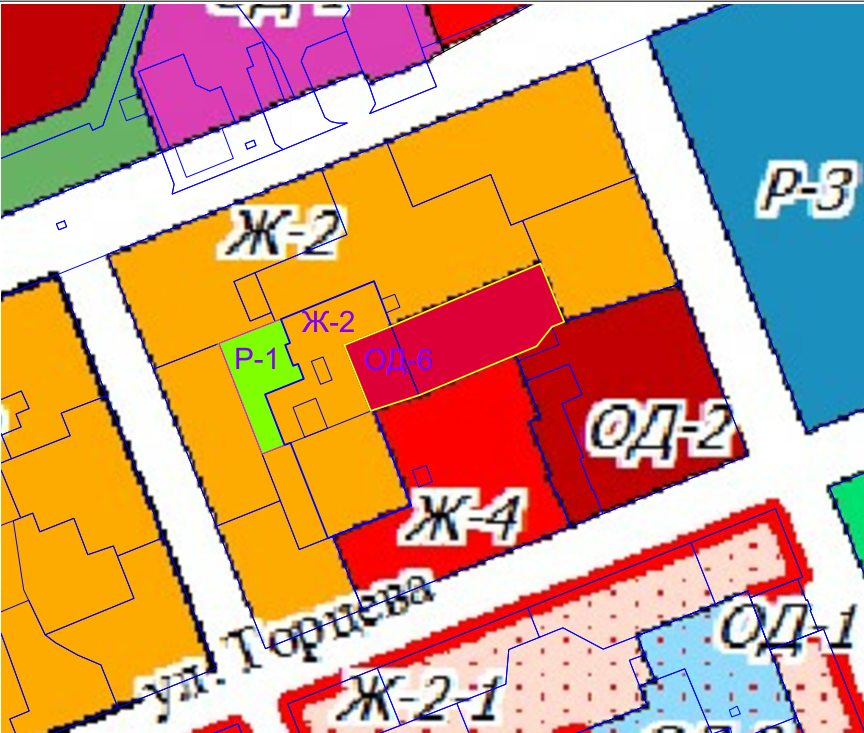 Приложение 2. Приложение к вопросу 2.4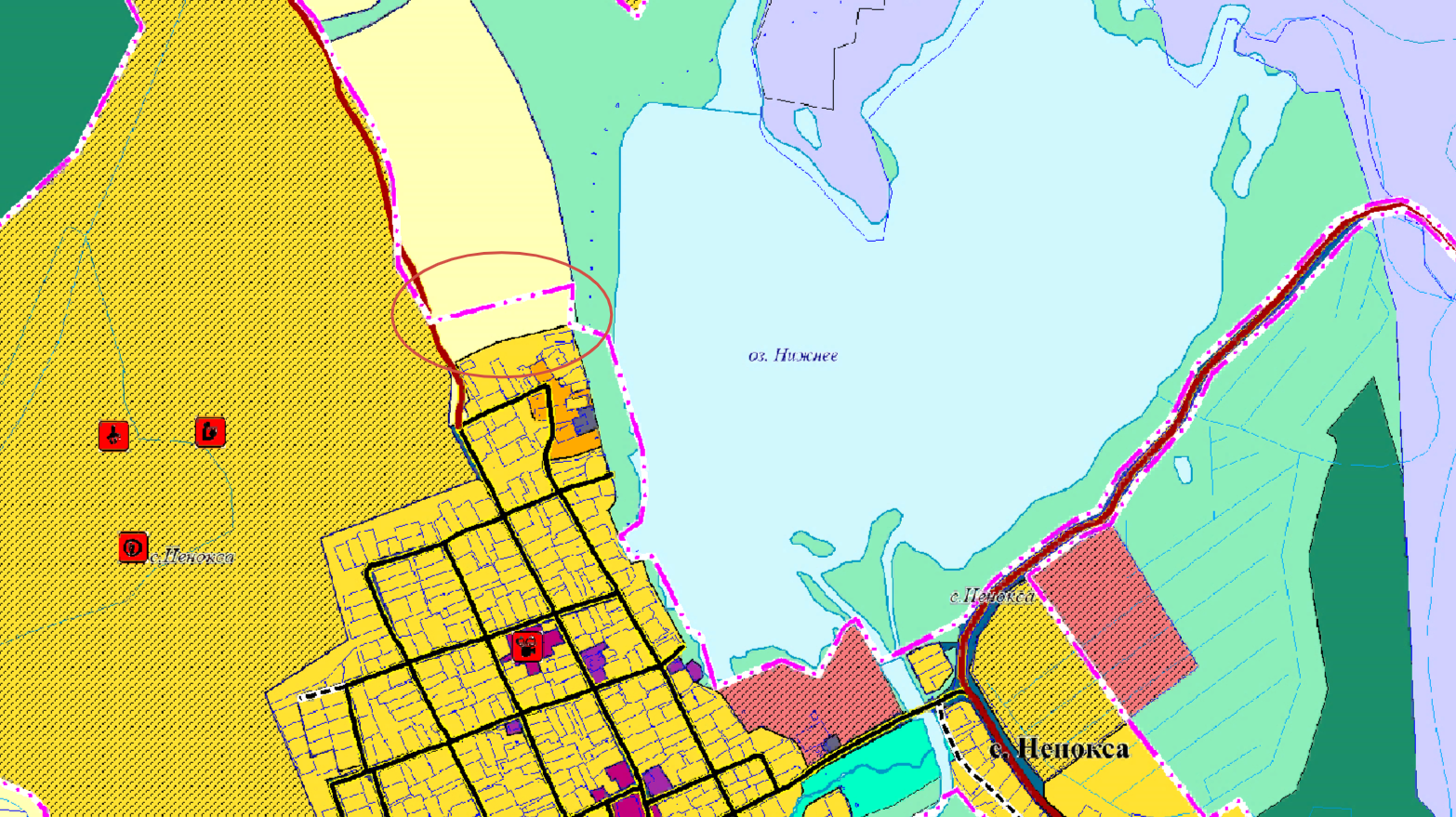 1. Наименование проекта, рассмотренного на общественных обсужденияхПроект о внесении изменений 
в генеральный план городского округа Архангельской области «Северодвинск»2. Организатор общественных обсужденийКомиссия по подготовке проектов правил землепользования и застройки муниципальных образований Архангельской области3. Информация о территории, в пределах которой проводились общественные обсуждения, и сроке проведения общественных обсужденийТерритория городского округа Архангельской области «Северодвинск» (все населённые пункты городского округа).Срок проведения общественных обсуждений по проекту о внесении изменений в генеральный план городского округа Архангельской области «Северодвинск» – 26 календарных дней (28 декабря 2023 г. по 22 января 2024 г.)4. Сведения о количестве участников общественных обсуждений, принявших участие в общественных обсуждениях1 участник5. Реквизиты протокола общественных обсужденийПротокол общественных обсуждений
по проекту о внесении изменений в генеральный план городского округа Архангельской области «Северодвинск» от 19 января 2024 г.Предложения и замечания, касающиеся проекта, внесенные участниками общественных обсужденийАргументированные рекомендации комиссии по подготовке проектов правил землепользования и застройки муниципальных образований Архангельской области о целесообразности или нецелесообразности учета внесенных участниками общественных обсуждений предложений и замечанийСодержание предложений и замечаний, касающихся проекта, внесенных участниками, постоянно проживающими на территории, в пределах которой проведены общественные обсуждения:Предложений и замечаний не поступалоСодержание предложений и замечаний, касающихся проекта, внесенных иными участниками общественных обсуждений2.1 Откорректировать функциональное зонирование градостроительного квартала 031, ограниченного 
ул. Первомайской, ул. Профсоюзной, ул. Торцева, ул. Полярной, согласно схеме (приложение 3), с учетом текущего освоения территории земельного участка 
с кадастровым номером 29:28:102031:464 для размещения на нем объекта благоустройства (парковки).Рекомендовать учесть предложение путем отнесения земельного участка 
с кадастровым номером 29:28:102031:464 к функциональной зоне озеленённых территорий общего пользования (лесопарки, парки, сады, скверы, бульвары, городские леса).2.2. Функциональное зонирование территории в районе земельного участка с кадастровым номером 29:28:606001:827 принять согласно предложению Управления градостроительства и земельных отношений Администрации Северодвинска от 30.06.2023 
№ 04-01-08/5707 в целях образования земельных участков с видом разрешенного использования «ведение садоводства» и дальнейшего их предоставления ветеранам боевых действий.Рекомендовать отклонить предложение по причине отсутствия необходимости внесения изменений в связи с тем, что согласно проекту генерального плана, испрашиваемая территория отнесена 
к функциональной зоне садоводческих или огороднических некоммерческих товариществ.2.3 Земельный участок с кадастровым номером 29:28:207009:192 (село Ненокса) включить в границы населенного пункта и в границы функциональной зоны застройки индивидуальными жилыми домами.Рекомендовать отклонить предложение по причине отсутствия необходимости внесения изменений в связи с тем, что согласно проекту генерального плана, испрашиваемый земельный участок отнесен к функциональной зоне застройки индивидуальными жилыми домами. 2.4 Включить в границы функциональной зоны застройки индивидуальными жилыми домами или исключить из границ населенного пункта территорию, согласно схеме (приложение 2).Рекомендовать учесть предложение, путем отнесения испрашиваемой территории к функциональной зоне застройки индивидуальными жилыми домами. (аргументированные рекомендации комиссии о целесообразности или нецелесообразности учета внесенных участниками общественных обсуждений предложений и замечаний и выводы по результатам общественных обсуждений)